AGG 116Atividade Prática 1Sondagem Elétrica Vertical (SEV)1. Qual foi o objetivo da SEV realizada?1. Qual foi o objetivo da SEV realizada?2. Descreva o procedimento realizado3. Os dados da SEV foram interpretados, e o resultado é apresentado abaixo. Ρ = resistividade (ohm.m), h = espessura (m), d = profundidade (m), Alt = altitude (m).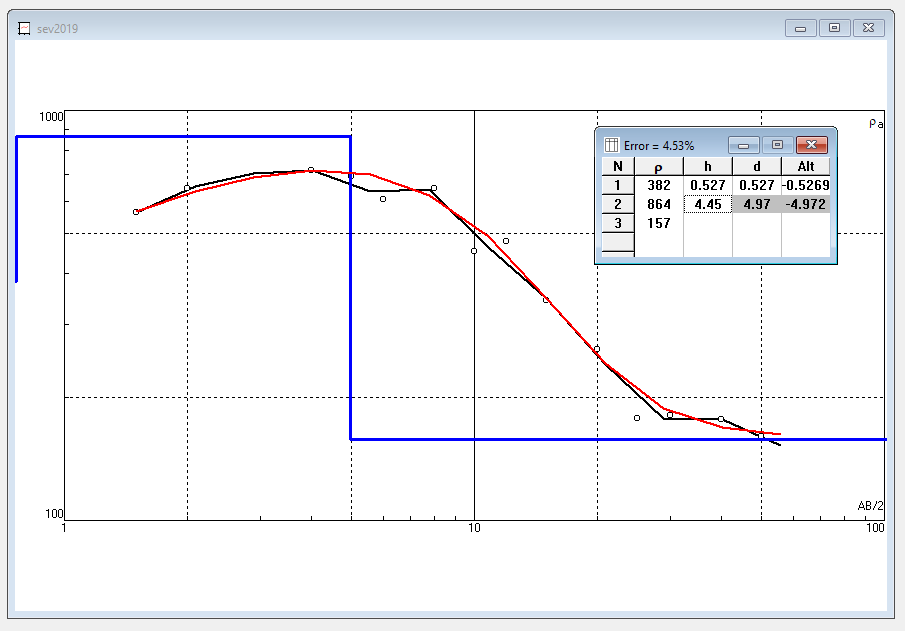 O que representam os símbolos e a linha preta?O que representa a linha vermelha?O que representa a linha azul?Se você fosse contratado para realizar esse serviço (adquirir dados e interpretar os resultados), como você interpretaria as camadas da SEV detectadas na aquisição? Dica: Nessa região, espera-se apenas variações na composição de areia-silte-argila até uns 30 m de profundidade, quando ocorre uma camada de argila acima do gnaisse. A profundidade do topo da zona saturada varia entre 3 e 5 m.3. Os dados da SEV foram interpretados, e o resultado é apresentado abaixo. Ρ = resistividade (ohm.m), h = espessura (m), d = profundidade (m), Alt = altitude (m).O que representam os símbolos e a linha preta?O que representa a linha vermelha?O que representa a linha azul?Se você fosse contratado para realizar esse serviço (adquirir dados e interpretar os resultados), como você interpretaria as camadas da SEV detectadas na aquisição? Dica: Nessa região, espera-se apenas variações na composição de areia-silte-argila até uns 30 m de profundidade, quando ocorre uma camada de argila acima do gnaisse. A profundidade do topo da zona saturada varia entre 3 e 5 m.